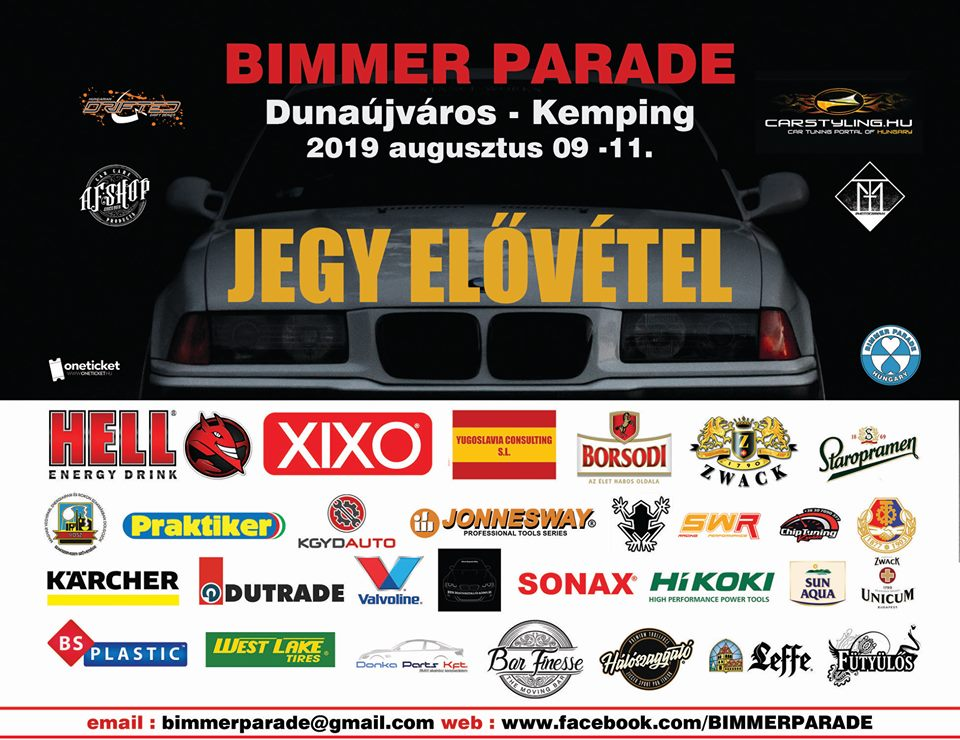 Kizárólag minden Országos Vasas Szakszervezet és VDSZ Tag részére.  Bérlet elővételben: 6.000 Ft.Elindult a jegyelővételi lehetőség az augusztus 09-11.-i dunaújvárosi BIMMER PARADE-ra! ;)
Melyhez két opciót is igénybe vehettek! ;)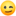 1.Opció:Lehetőség van elővételes jegyet rendelni direktben a Szervezőktől ( Bimmer Parade Hungary ) , előreutalással ! A regisztráció és a megadott adatok alapján mindenki a bejáratban külön és soron kívül átveheti a bérleteit.
Az utalásban kérjük, tüntessétek fel az átvevő nevét és Személyigazolvány számát, hogy a bejáratban más azt ne vehesse át pusztán hivatkozási jogon! 
Amennyiben más veszi át a jegyeket nem az utaló, akkor annak nevét és személyigazolvány számát! 
VDSZ tagok esetében a Szakszervezeti VDSZ kártya számát!Ahova utalhattok:
Autós-Party-Zár Egyesület.
MKB BANK : 10300002-10686121-49020013Nyugtát és számlát a helyszínen a jegyekkel együtt átadjuk!
Amennyiben valaki előbb szeretné azt, kérjük, jelezzétek a bimmerparade@gmail.com vagy a 
www.facebook.com/ BIMMERPARDE oldalon üzenetben!2. opció:Akinek nincs lehetősége utalni, de szeretne elővételes jegyet, az bankkártyával is megteheti a WWW.ONETICKET.HU Jóvoltából!Ott a Onlineticket szabályoknak és regisztrációnak megfelelően az ország legnagyobb Party jegyirodájában is megtehetitek! Az oldalon mindkét elővételes jegy típus megvásárolható lesz! Illetve, külön lesz lehetőség a International Party jegyek vásárlására is a nagy érdeklődés miatt! ;) 
A linket 1-2 napon belül osztjuk a www.oneticket.hu oldalon és nálunk is!!! ;)Csak emlékeztetőnek a három napos bérlet:Bérlet elővételben: 7.000 Ft.
Bérlet elővételben: 6.000 Ft. Kizárólag minden Országos Vasas Szakszervezet és VDSZ Tag részére.Gyermekjegyek:Minden 14 év alatti gyermek a rendezvényt ingyen látogathatja.
14-18 év között, igazolvány felmutatása ellenében 50%-os kedvezményt biztosítunk!!További kérdésekkel forduljatok bizalommal hozzánk a már jelzett bimmerparade@gmail.com email címen vagy direktben az oldalon!Bérletek három napra:Bérlet a helyszínen: 8.000 Ft.
Napi jegyek:Péntek: 3.500 Ft.
Szombat: 5.000 Ft.
Vasárnap: 2.000 Ft.Gyermekjegyek:Minden 14 év alatti gyermek a rendezvényt ingyen látogathatja.
14-18 év között, igazolvány felmutatása ellenében 50%-os kedvezményt biztosítunk.Esti és Party jegyek:Koncert és Party jegy: 2.500 Ft.
Party Jegy: 1.500 Ft.Kedves Rendezvényre látogatók‼A bérlet teljes jogú részvételt jelent a rendezvény ideje alatt tartandó összes eseményre, vetélkedőre, tombolára, autószépség versenyre, Drift bemutatóra és azok díjátadóira. Egyben minden Kulturális és zenei eseményre korlátlanul. A bérlet továbbá tartalmazza: a BMW-vel érkezők részére a Kemping és a rendezvény teljes területén a kocsi beállás - sátorozás-kempingezés- strandolás - áramfogyasztás és idegenforgalmi adó teljes költségét, 2019. augusztus 9. péntek reggel 09.00-tól 2019. augusztus 11. vasárnap este 20.00 –óráig 1 Főre!A napijegyek reggel 09.00- másnap 06.00-ig érvényesek kivéve vasárnap! ( 20.00 óráig ) a napijegyekkel, az az napi összes program korlátlanul látogatható és a vetélkedőkre és azok díjátadóira is érvényes! A kemping területére a BMW-vel érkezők behajthatnak, ott parkolhatnak és az autós bemutatókra szintén részt vehetnek!Az esti 2.500 jegyekkel kizárólag este 19.00 órától csak a Kempingtől elszeparált külön helyen felállított kulturális és vidámpark a Koncertek és Zenei részek látogathatók reggel 06.00 óráig.A Party 1.500 jegyekkel kizárólag este 22.30 órától csak a Kempingtől elszeparált külön helyen felállított kulturális és vidámpark a Zenei részek látogathatók reggel 06.00 óráig.Természetesen mindenki, aki a rendezvényre érkezik a strandot reggel 09.00-estre 19.00 óráig ingyen látogathatja jegytípustól függetlenül!A vidámparkot a Parádé üzemelése alatt szintén mindenki igénybe veheti. Függetlenül attól, hogy váltott e belépőt a rendezvényre vagy sem, de az eszközök használata kizárólag az üzemeltetőnél, a helyszínen, az arra ott megváltott menetjeggyel vehetők igénybe!A nem BMW-vel érkezők részére külön parkoló található a Szalki-sziget első részén a kemping és a strand között!A napi jegyekhez tartozó programokat pedig a hamarosan megosztásra kerülő Programlapról tudhatjátok majd meg‼Addig is:
Várunk mindenkit sok szertettel!
Peace - Love – Unity and BMW !